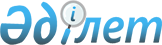 О городском бюджете на 2010-2012 годы
					
			Утративший силу
			
			
		
					Решение Приозерского городского маслихата Карагандинской области от 21 декабря 2009 года N 139/23. Зарегистрировано Управлением юстиции города Балхаша Карагандинской области 20 января 2010 года N 8-4-165. Утратило силу в связи с истечением срока действия - (письмо аппарата Приозерского городского маслихата Карагандинской области от 27 апреля 2011 года № 4-3/72)      Сноска. Утратило силу в связи с истечением срока действия - (письмо аппарата Приозерского городского маслихата Карагандинской области от 27.04.2011 № 4-3/72).

      В соответствии с Бюджетным кодексом Республики Казахстан от 4 декабря 2008 года, Законом Республики Казахстан от 23 января 2001 года "О местном государственном управлении и самоуправлении в Республике Казахстан" городской маслихат РЕШИЛ:



      1. Утвердить городской бюджет на 2010-2012 годы согласно приложениям 1, 2 и 3 соответственно, в том числе на 2010 год в следующих объемах:

      1) доходы - 1376492 тысяч тенге, в том числе:

      налоговые поступления - 92061 тысяч тенге;

      неналоговые поступления – 1573 тысяч тенге;

      поступления от продажи основного капитала - 1321 тысяч тенге;

      поступления трансфертов – 1281537 тысяч тенге;

      2) затраты – 1390593 тысяч тенге;

      3) чистое бюджетное кредитование – 0 тысяч тенге, в том числе:

      бюджетные кредиты – 0 тысяч тенге;

      погашение бюджетных кредитов – 0 тысяч тенге;

      4) сальдо по операциям с финансовыми активами – 0 тысяч тенге,

      в том числе:

      приобретение финансовых активов – 0 тысяч тенге;

      поступления от продажи финансовых активов государства – 0 тысяч тенге;

      5) дефицит (профицит) бюджета – минус 14101 тысяч тенге;

      6) финансирование дефицита (использование профицита) бюджета – 14101 тысяч тенге, в том числе:

      поступление займов – 0 тысяч тенге;

      погашение займов – 0 тысяч тенге;

      используемые остатки бюджетных средств – 14101 тысяч тенге.

      Сноска. Пункт 1 с изменениями, внесенными решениями Приозерского городского маслихата Карагандинской области от 31.03.2010 N 181/26 (вводится в действие с 01.01.2010); от 21.04.2010 N 184/27 (вводится в действие с 01.01.2010); от 13.09.2010 N 200/29 (вводится в действие с 01.01.2010); от 09.11.2010 N 211/32 (вводится в действие с 01.01.2010); от 08.12.2010 N 212/33 (вводится в действие с 01.01.2010).



      2. Учесть в составе поступлений городского бюджета на 2010 год объем субвенций, передаваемых из областного бюджета в бюджет города, в сумме 520081 тысяча тенге.



      3. Утвердить резерв местного исполнительного органа района (города областного значения) на 2010 год в сумме 1680 тысяч тенге.



      4. Утвердить перечень бюджетных программ, не подлежащих секвестру в процессе исполнения бюджета города на 2010 год, согласно приложению 4.



      5. Настоящее решение вводится в действие с 1 января 2010 года.      Председатель сессии

      Секретарь городского маслихата             Е. Омаров

Приложение 1

к решению XXIII сессии

городского маслихата

от 21 декабря 2009 года N 139/23

Городской бюджет на 2010 год      Сноска. Приложение 1 в редакции решения Приозерского городского маслихата Карагандинской области от 08.12.2010 N 212/33 (вводится в действие с 01.01.2010).

Приложение 2

к решению XXIII сессии

городского маслихата

от 21 декабря 2009 года N 139/23

Городской бюджет на 2011 год

Приложение 3

к решению XXIII сессии

городского маслихата

от 21 декабря 2009 года N 139/23

Городской бюджет на 2012 год

Приложение 4

к решению XXIII сессии

городского маслихата

от 21 декабря 2009 года N 139/23

Перечень местных бюджетных программ, не подлежащих секвестру в процессе исполнения бюджета города на 2010 год
					© 2012. РГП на ПХВ «Институт законодательства и правовой информации Республики Казахстан» Министерства юстиции Республики Казахстан
				КатегорияКатегорияКатегорияКатегориясумма тыс. тенгеКлассКлассКласссумма тыс. тенгеПодклассПодкласссумма тыс. тенгеНаименованиесумма тыс. тенге12345I. Доходы13764921Налоговые поступления9206101Подоходный налог287182Индивидуальный подоходный налог2871803Социальный налог186431Социальный налог1864304Налоги на собственность355401Налоги на имущество113063Земельный налог125744Налог на транспортные средства1166005Внутренние налоги на товары, работы и услуги72052Акцизы13193Поступления за использование природных и других ресурсов 38454Сборы за ведение предпринимательской и профессиональной деятельности10475Налог на игорный бизнес99408Обязательные платежи, взимаемые за совершение юридически значимых действий и (или) выдачу документов уполномоченными на то государственными органами или должностными лицами19551Государственная пошлина19552Неналоговые поступления157301Доходы от государственной собственности4075Доходы от аренды имущества, находящегося в государственной собственности40706Прочие неналоговые поступления11661Прочие неналоговые поступления11663Поступления от продажи основного капитала132101Продажа государственного имущества, закрепленного за государственными учреждениями291Продажа государственного имущества, закрепленного за государственными учреждениями2903Продажа земли и нематериальных активов12921Продажа земли11082Продажа нематериальных активов1844Поступления официальных трансфертов128153702Трансферты из вышестоящих органов государственного управления12815372Трансферты из областного бюджета1281537Функциональная группаФункциональная группаФункциональная группаФункциональная группаСумма тыс. тенгеАдминистратор бюджетной программыАдминистратор бюджетной программыАдминистратор бюджетной программыСумма тыс. тенгеПрограммаПрограммаСумма тыс. тенгеНаименованиеСумма тыс. тенге12345II. Расходы139059301Государственные услуги общего характера76316112Аппарат маслихата района (города областного значения)17796001Услуги по обеспечению деятельности маслихата района (города областного значения)17796122Аппарат акима района (города областного значения)38600001Услуги по обеспечению деятельности акима района (города областного значения)38476004Материально-техническое оснащение государственных органов124452Отдел финансов района (города областного значения)11903001Услуги по реализации государственной политики в области исполнения и контроля за исполнением бюджета района и управления коммунальной собственностью района (города областного значения)10169003Проведение оценки имущества в целях налогообложения46011Учет, хранение, оценка и реализация имущества, поступившего в коммунальную собственность1688453Отдел экономики и бюджетного планирования района (города областного значения)8017001Услуги по реализации государственной политики в области формирования и развития экономической политики, системы государственного планирования и управления района (города областного значения)801702Оборона622122Аппарат акима района (города областного значения)622005Мероприятия в рамках исполнения всеобщей воинской обязанности62203Общественный порядок, безопасность, правовая, судебная, уголовно-исполнительная деятельность750458Отдел жилищно-коммунального хозяйства, пассажирского транспорта и автомобильных дорог района (города областного значения)750021Обеспечение безопасности дорожного движения в населенных пунктах75004Образование337747471Отдел образования, физической культуры и спорта района (города областного значения)48420003Обеспечение деятельности организаций дошкольного воспитания и обучения48420471Отдел образования, физической культуры и спорта района (города областного значения)191109004Общеобразовательное обучение162026005Дополнительное образование для детей и юношества по спорту29083471Отдел образования, физической культуры и спорта района (города областного значения)98218009Приобретение и доставка учебников, учебно-методических комплексов для государственных учреждений образования района (города областного значения)3893016Капитальный, текущий ремонт объектов образования в рамках реализации стратегии региональной занятости и переподготовки кадров9432506Социальная помощь и социальное обеспечение44758451Отдел занятости и социальных программ района (города областного значения)31221002Программа занятости17233005Государственная адресная социальная помощь1477006Жилищная помощь1570007Социальная помощь отдельным категориям нуждающихся граждан по решениям местных представительных органов5746010Материальное обеспечение детей - инвалидов, воспитывающихся и обучающихся на дому104014Оказание социальной помощи нуждающимся гражданам на дому1585016Государственные пособия на детей до 18 лет2378017Обеспечение нуждающихся инвалидов обязательными гигиеническими средствами и предоставление услуг специалистами жестового языка, индивидуальными помощниками в соответствии с индивидуальной программой реабилитации инвалида544019Обеспечение проезда участникам и инвалидам Великой Отечественной войны к 65-летию Победы в Великой Отечественной войне0020Выплата единовременной материальной помощи участникам и инвалидам Великой Отечественной войны к 65-летию Победы в Великой Отечественной войне584451Отдел занятости и социальных программ района (города областного значения)13537001Услуги по реализации государственной политики на местном уровне в области обеспечения занятости социальных программ для населения13352011Оплата услуг по зачислению, выплате и доставке пособий и других социальных выплат18507Жилищно-коммунальное хозяйство811986458Отдел жилищно-коммунального хозяйства, пассажирского транспорта и автомобильных дорог района (города областного значения)539378003Организация сохранения государственного жилищного фонда1420007Поддержание инфраструктуры города Приозерска537958472Отдел строительства, архитектуры и градостроительства района (города областного значения)97802003Строительство и (или) приобретение жилья государственного коммунального жилищного фонда73602004Развитие, обустройство и (или) приобретение инженерно-коммуникационной инфраструктуры24200458Отдел жилищно-коммунального хозяйства, пассажирского транспорта и автомобильных дорог района (города областного значения)165260012Функционирование системы водоснабжения и водоотведения165260458Отдел жилищно-коммунального хозяйства, пассажирского транспорта и автомобильных дорог района (города областного значения)9546016Обеспечение санитарии населенных пунктов4250017Содержание мест захоронений и захоронение безродных190018Благоустройство и озеленение населенных пунктов510608Культура, спорт, туризм и информационное пространство36887455Отдел культуры и развития языков района (города областного значения)926003Поддержка культурно - досуговой работы926471Отдел образования, физической культуры и спорта района (города областного значения)1377013Развитие массового спорта и национальных видов спорта400014Проведение спортивных соревнований на районном (города областного значения) уровне377015Подготовка и участие членов сборных команд района (города областного значения) по различным видам спорта на областных спортивных соревнованиях600455Отдел культуры и развития языков района (города областного значения)12103006Функционирование районных (городских) библиотек12048007Развитие государственного языка и других языков народа Казахстана55456Отдел внутренней политики района (города областного значения) 8350005Услуги по проведению государственной информационной политики через телерадиовещание8350455Отдел культуры и развития языков района (города областного значения)6781001Услуги по реализации государственной политики на местном уровне в области развития языков и культуры6781456Отдел внутренней политики района (города областного значения)7350001Услуги по реализации государственной политики на местном уровне в области информации, укрепления государственности и формирования социального оптимизма граждан7113007Материально-техническое оснащение государственных органов23710Сельское, водное, лесное, рыбное хозяйство, особоохраняемые природные территории, охрана окружающей среды и животного мира, земельные отношения22743474Отдел сельского хозяйства и ветеринарии района (города областного значения)7929001Услуги по реализации государственной политики на местном уровне в сфере сельского хозяйства и ветеринарии7486004Материально- техническое оснащение государственных органов293007Организация отлова и уничтожения бродячих собак и кошек150463Отдел земельных отношений района (города областного значения)14336001Услуги по реализации государственной политики в области регулирования земельных отношений на территории района (города областного значения)7091003Земельно-хозяйственное устройство населенных пунктов1521004Организация работ по зонированию земель5724474Отдел сельского хозяйства и ветеринарии района (города областного значения)478013Проведение противоэпизоотических мероприятий47811Промышленность, архитектурная, градостроительная и строительная деятельность9628472Отдел строительства, архитектуры и градостроительства района (города областного значения)9628001Услуги по обеспечению деятельности отдела строительства, архитектуры и градостроительства 962812Транспорт и коммуникации7400458Отдел жилищно-коммунального хозяйства, пассажирского транспорта и автомобильных дорог района (города областного значения)7400023Обеспечение функционирования автомобильных дорог740013Прочие29063469Отдел предпринимательства района (города областного значения)7172001Услуги по реализации государственной политики на местном уровне в области развития предпринимательства и промышленности7032005Материально-техническое оснащение государственных органов140452Отдел финансов района (города областного значения)0012Резерв местного исполнительного органа района (города областного значения) 0458Отдел жилищно-коммунального хозяйства, пассажирского транспорта и автомобильных дорог района (города областного значения)10867001Услуги по реализации государственной политики на местном уровне в области жилищно-коммунального хозяйства, пассажирского транспорта и автомобильных дорог 10867471Отдел образования, физической культуры и спорта района (города областного значения)11024001Услуги по обеспечению деятельности отдела образования, физической культуры и спорта10889019Материально-техническое оснащение государственных органов13515Официальные трансферты12693452Отдел финансов района (города областного значения)12693006Возврат неиспользованных (недоиспользованных) целевых трансфертов257020Целевые текущие трансферты в вышестоящие бюджеты в связи с изменением фонда оплаты труда в бюджетной сфере12436III. Чистое бюджетное кредитование0IV. Сальдо по операциям с финансовыми активами0V. Дефицит (профицит) бюджета-14101VI. Финансирование дефицита (использование профицита) бюджета14101Остатки бюджетных средств на начало финансового года14101КатегорияКатегорияКатегорияКатегорияСумма, тыс. тенгеКлассКлассКлассСумма, тыс. тенгеПодклассПодклассСумма, тыс. тенгеНаименованиеСумма, тыс. тенге12345I. Доходы6477861Налоговые поступления8497101Подоходный налог250992Индивидуальный подоходный налог2509903Социальный налог192641Социальный налог1926404Налоги на собственность327921Налоги на имущество132123Земельный налог115284Налог на транспортные средства805205Внутренние налоги на товары, работы и услуги58252Акцизы13413Поступления за использование природных и других ресурсов25884Сборы за ведение предпринимательской и профессиональной деятельности14285Налог на игорный бизнес46808Обязательные платежи, взимаемые за совершение юридически значимых действий и (или) выдачу документов уполномоченными на то государственными органами или должностными лицами19911Государственная пошлина19912Неналоговые поступления41801Доходы от государственной собственности2685Доходы от аренды имущества, находящегося в государственной собственности26806Прочие неналоговые поступления1501Прочие неналоговые поступления1503Поступления от продажи основного капитала112901Продажа государственного имущества, закрепленного за государственными учреждениями291Продажа государственного имущества, закрепленного за государственными учреждениями2903Продажа земли и нематериальных активов11001Продажа земли8002Продажа нематериальных активов3004Поступления официальных трансфертов56126802Трансферты из вышестоящих органов государственного управления5612682Трансферты из областного бюджета561268Функциональная группаФункциональная группаФункциональная группаФункциональная группаСумма, тыс. тенгеАдминистратор бюджетной программыАдминистратор бюджетной программыАдминистратор бюджетной программыСумма, тыс. тенгеПрограммаПрограммаСумма, тыс. тенгеНаименованиеСумма, тыс. тенге12345II. Расходы6477861Государственные услуги общего характера76275112Аппарат маслихата района (города областного значения)18000001Услуги по обеспечению деятельности маслихата района (города областного значения)18000122Аппарат акима района (города областного значения)38000001Услуги по обеспечению деятельности акима района (города областного значения)38000452Отдел финансов района (города областного значения)11775001Услуги по реализации государственной политики в области исполнения и контроля за исполнением бюджета района и управления коммунальной собственностью района (города областного значения)10000003Проведение оценки имущества в целях налогообложения64011Учет, хранение, оценка и реализация имущества, поступившего в коммунальную собственность1711453Отдел экономики и бюджетного планирования района (города областного значения)8500001Услуги по реализации государственной политики в области формирования и развития экономической политики, системы государственного планирования и управления района (города областного значения)85002Оборона1100122Аппарат акима района (города областного значения)1100005Мероприятия в рамках исполнения всеобщей воинской обязанности11004Образование252409471Отдел образования, физической культуры и спорта района (города областного значения)47252003Обеспечение деятельности организаций дошкольного воспитания и обучения47252471Отдел образования, физической культуры и спорта района (города областного значения)200657004Общеобразовательное обучение168681005Дополнительное образование для детей и юношества по спорту31976471Отдел образования, физической культуры и спорта района (города областного значения)4500009Приобретение и доставка учебников, учебно-методических комплексов для государственных учреждений образования района (города областного значения)45006Социальная помощь и социальное обеспечение50805451Отдел занятости и социальных программ района (города областного значения)38236002Программа занятости21479005Государственная адресная социальная помощь1789006Жилищная помощь3002007Социальная помощь отдельным категориям нуждающихся граждан по решениям местных представительных органов7450010Материальное обеспечение детей инвалидов, воспитывающихся и обучающихся на дому104014Оказание социальной помощи нуждающимся гражданам на дому1578016Государственные пособия на детей до 18 лет2306017Обеспечение нуждающихся инвалидов обязательными гигиеническими средствами и предоставление услуг специалистами жестового языка, индивидуальными помощниками в соответствии с индивидуальной программой реабилитации инвалида528451Отдел занятости и социальных программ района (города областного значения)12569001Услуги по реализации государственной политики на местном уровне в области обеспечения занятости социальных программ для населения12370011Оплата услуг по зачислению, выплате и доставке пособий и других социальных выплат1997Жилищно-коммунальное хозяйство179031458Отдел жилищно-коммунального хозяйства, пассажирского транспорта и автомобильных дорог района (города областного значения)2031003Организация сохранения государственного жилищного фонда2031458Отдел жилищно-коммунального хозяйства, пассажирского транспорта и автомобильных дорог района (города областного значения)161000012Функционирование системы водоснабжения и водоотведения161000458Отдел жилищно-коммунального хозяйства, пассажирского транспорта и автомобильных дорог района (города областного значения)16000016Обеспечение санитарии населенных пунктов6000017Содержание мест захоронений и захоронение безродных200018Благоустройство и озеленение населенных пунктов98008Культура, спорт, туризм и информационное пространство35901455Отдел культуры и развития языков района (города областного значения)460003Поддержка культурно-досуговой работы460471Отдел образования, физической культуры и спорта района (города областного значения)1800013Развитие массового спорта и национальных видов спорта600014Проведение спортивных соревнований на районном (города областного значения) уровне500015Подготовка и участие членов сборных команд района (города областного значения) по различным видам спорта на областных спортивных соревнованиях700455Отдел культуры и развития языков района (города областного значения)9791006Функционирование районных (городских) библиотек9641007Развитие государственного языка и других языков народа Казахстана150456Отдел внутренней политики района (города областного значения)8350005Услуги по проведению государственной информационной политики через телерадиовещание8350455Отдел культуры и развития языков района (города областного значения)7500001Услуги по реализации государственной политики на местном уровне в области развития языков и культуры7500456Отдел внутренней политики района (города областного значения)8000001Услуги по реализации государственной политики на местном уровне в области информации, укрепления государственности и формирования социального оптимизма граждан800010Сельское, водное, лесное, рыбное хозяйство, особоохраняемые природные территории, охрана окружающей среды и животного мира, земельные отношения7828463Отдел земельных отношений района (города областного значения)7828001Услуги по реализации государственной политики в области регулирования земельных отношений на территории района (города областного значения)782811Промышленность, архитектурная, градостроительная и строительная деятельность9707472Отдел строительства, архитектуры и градостроительства района (города областного значения)9707001Услуги по обеспечению деятельности отдела строительства, архитектуры и градостроительства970713Прочие34730452Отдел финансов района (города областного значения)1730012Резерв местного исполнительного органа района (города областного значения)1730454Отдел предпринимательства и сельского хозяйства района (города областного значения)10900001Услуги по реализации государственной политики на местном уровне в области развития предпринимательства, промышленности и сельского хозяйства10900458Отдел жилищно-коммунального хозяйства, пассажирского транспорта и автомобильных дорог района (города областного значения)10700001Услуги по реализации государственной политики на местном уровне в области жилищно-коммунального хозяйства, пассажирского транспорта и автомобильных дорог10700471Отдел образования, физической культуры и спорта района (города областного значения)11400001Услуги по обеспечению деятельности отдела образования, физической культуры и спорта1140015Официальные трансферты0III. Чистое бюджетное кредитование0IV. Сальдо по операциям с финансовыми активами0V. Дефицит (профицит) бюджета0VI. Финансирование дефицита (использование профицита) бюджета0Остатки бюджетных средств на начало финансового года0КатегорияКатегорияКатегорияКатегорияСумма, тыс. тенгеКлассКлассКлассСумма, тыс. тенгеПодклассПодклассСумма, тыс. тенгеНаименованиеСумма, тыс. тенге12345I. Доходы7103051Налоговые поступления8624501Подоходный налог255002Индивидуальный подоходный налог2550003Социальный налог195001Социальный налог1950004Налоги на собственность330121Налоги на имущество134323Земельный налог115284Налог на транспортные средства805205Внутренние налоги на товары, работы и услуги60722Акцизы14613Поступления за использование природных и других ресурсов25884Сборы за ведение предпринимательской и профессиональной деятельности15555Налог на игорный бизнес46808Обязательные платежи, взимаемые за совершение юридически значимых действий и (или) выдачу документов уполномоченными на то государственными органами или должностными лицами21611Государственная пошлина21612Неналоговые поступления137001Доходы от государственной собственности2685Доходы от аренды имущества, находящегося в государственной собственности26806Прочие неналоговые поступления11021Прочие неналоговые поступления11023Поступления от продажи основного капитала102901Продажа государственного имущества, закрепленного за государственными учреждениями291Продажа государственного имущества, закрепленного за государственными учреждениями2903Продажа земли и нематериальных активов10001Продажа земли7002Продажа нематериальных активов3004Поступления официальных трансфертов62166102Трансферты из вышестоящих органов государственного управления6216612Трансферты из областного бюджета621661Функциональная группаФункциональная группаФункциональная группаФункциональная группаСумма, тыс. тенгеАдминистратор бюджетной программыАдминистратор бюджетной программыАдминистратор бюджетной программыСумма, тыс. тенгеПрограммаПрограммаСумма, тыс. тенгеНаименованиеСумма, тыс. тенге12345II. Расходы7103051Государственные услуги общего характера85217112Аппарат маслихата района (города областного значения)19000001Услуги по обеспечению деятельности маслихата района (города областного значения)19000122Аппарат акима района (города областного значения)41936001Услуги по обеспечению деятельности акима района (города областного значения)41936452Отдел финансов района (города областного значения)14929001Услуги по реализации государственной политики в области исполнения и контроля за исполнением бюджета района и управления коммунальной собственностью района (города областного значения)11365003Проведение оценки имущества в целях налогообложения64011Учет, хранение, оценка и реализация имущества, поступившего в коммунальную собственность3500453Отдел экономики и бюджетного планирования района (города областного значения)9352001Услуги по реализации государственной политики в области формирования и развития экономической политики, системы государственного планирования и управления района (города областного значения)93522Оборона1350122Аппарат акима района (города областного значения)1350005Мероприятия в рамках исполнения всеобщей воинской обязанности13504Образование290091471Отдел образования, физической культуры и спорта района (города областного значения)54285003Обеспечение деятельности организаций дошкольного воспитания и обучения54285471Отдел образования, физической культуры и спорта района (города областного значения)228106004Общеобразовательное обучение188868005Дополнительное образование для детей и юношества по спорту39238471Отдел образования, физической культуры и спорта района (города областного значения)7700009Приобретение и доставка учебников, учебно-методических комплексов для государственных учреждений образования района (города областного значения)77006Социальная помощь и социальное обеспечение55748451Отдел занятости и социальных программ района (города областного значения)43004002Программа занятости22714005Государственная адресная социальная помощь1795006Жилищная помощь3363007Социальная помощь отдельным категориям нуждающихся граждан по решениям местных представительных органов10276010Материальное обеспечение детей инвалидов, воспитывающихся и обучающихся на дому104014Оказание социальной помощи нуждающимся гражданам на дому1578016Государственные пособия на детей до 18 лет2372017Обеспечение нуждающихся инвалидов обязательными гигиеническими средствами и предоставление услуг специалистами жестового языка, индивидуальными помощниками в соответствии с индивидуальной программой реабилитации инвалида802451Отдел занятости и социальных программ района (города областного значения)12744001Услуги по реализации государственной политики на местном уровне в области обеспечения занятости социальных программ для населения12533011Оплата услуг по зачислению, выплате и доставке пособий и других социальных выплат2117Жилищно-коммунальное хозяйство182760458Отдел жилищно-коммунального хозяйства, пассажирского транспорта и автомобильных дорог района (города областного значения)16200003Организация сохранения государственного жилищного фонда16200458Отдел жилищно-коммунального хозяйства, пассажирского транспорта и автомобильных дорог района (города областного значения)148340012Функционирование системы водоснабжения и водоотведения148340458Отдел жилищно-коммунального хозяйства, пассажирского транспорта и автомобильных дорог района (города областного значения)18220016Обеспечение санитарии населенных пунктов7000017Содержание мест захоронений и захоронение безродных220018Благоустройство и озеленение населенных пунктов110008Культура, спорт, туризм и информационное пространство41278455Отдел культуры и развития языков района (города областного значения)490003Поддержка культурно-досуговой работы490471Отдел образования, физической культуры и спорта района (города областного значения)3016013Развитие массового спорта и национальных видов спорта986014Проведение спортивных соревнований на районном (города областного значения) уровне830015Подготовка и участие членов сборных команд района (города областного значения) по различным видам спорта на областных спортивных соревнованиях1200455Отдел культуры и развития языков района (города областного значения)11594006Функционирование районных (городских) библиотек11349007Развитие государственного языка и других языков народа Казахстана245456Отдел внутренней политики района (города областного значения)9216005Услуги по проведению государственной информационной политики через телерадиовещание9216455Отдел культуры и развития языков района (города областного значения)8299001Услуги по реализации государственной политики на местном уровне в области развития языков и культуры8299456Отдел внутренней политики района (города областного значения)8663001Услуги по реализации государственной политики на местном уровне в области информации, укрепления государственности и формирования социального оптимизма граждан866310Сельское, водное, лесное, рыбное хозяйство, особоохраняемые природные территории, охрана окружающей среды и животного мира, земельные отношения8265463Отдел земельных отношений района (города областного значения)8265001Услуги по реализации государственной политики в области регулирования земельных отношений на территории района (города областного значения)826511Промышленность, архитектурная, градостроительная и строительная деятельность10607472Отдел строительства, архитектуры и градостроительства района (города областного значения)10607001Услуги по обеспечению деятельности отдела строительства, архитектуры и градостроительства1060713Прочие34989452Отдел финансов района (города областного значения)1772012Резерв местного исполнительного органа района (города областного значения)1772454Отдел предпринимательства и сельского хозяйства района (города областного значения)10900001Услуги по реализации государственной политики на местном уровне в области развития предпринимательства, промышленности и сельского хозяйства10900458Отдел жилищно-коммунального хозяйства, пассажирского транспорта и автомобильных дорог района (города областного значения)10917001Услуги по реализации государственной политики на местном уровне в области жилищно-коммунального хозяйства, пассажирского транспорта и автомобильных дорог10917471Отдел образования, физической культуры и спорта района (города областного значения)11400001Услуги по обеспечению деятельности отдела образования, физической культуры и спорта1140015Официальные трансферты0III. Чистое бюджетное кредитование0IV. Сальдо по операциям с финансовыми активами0V. Дефицит (профицит) бюджета0VI. Финансирование дефицита (использование профицита)0Остатки бюджетных средств на начало финансового года0Функциональная группаФункциональная группаФункциональная группаФункциональная группаАдминистратор бюджетной программыАдминистратор бюджетной программыАдминистратор бюджетной программыПрограммаПрограммаНаименование12344Образование471Отдел образования, физической культуры и спорта района (города областного значения)004Общеобразовательное обучение